MANDARIN CHINESE LANGUAGE ACTIVITIES. GRADE 5SCHEMES OF WORK TERM 1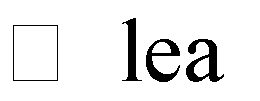 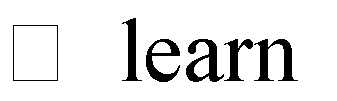 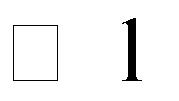 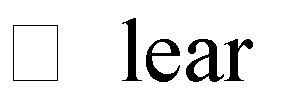 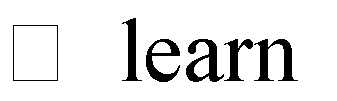 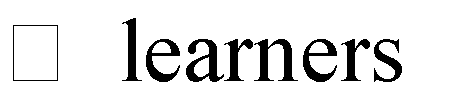 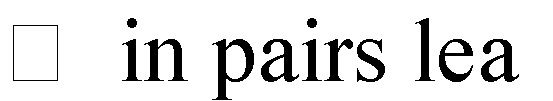 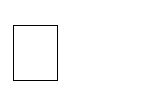 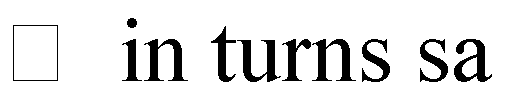 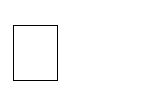 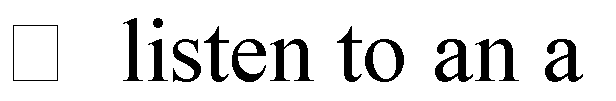 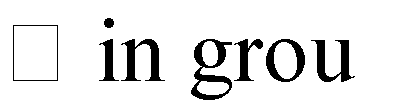 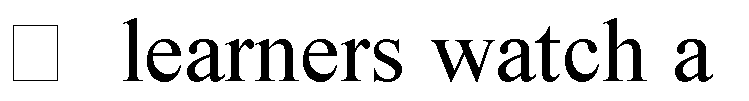 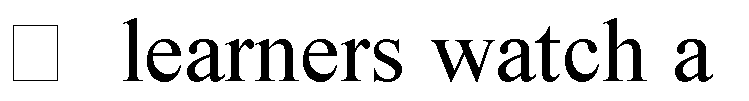 WkLsnStrand/ThemeSub strandSpecific learning outcomesKey inquiryQuestionsLearning experiencesLearningResourcesAssessmentmethodsRefl111Listening and SpeakingGreetings and IntroductionBy the end of the sub strand, the learner should be able to;pronounce formal and informal greetings in Mandarin in order to master greetingsarticulate words and numbers correctly for differentiation of tonesAppreciate the importance of greeting and introducing selfWhat are the reasons for greeting each other appropriately during different times of the day?Why is it important to say numbers with the right intonation?In turns learners respond to formal and informal greetings in Mandarin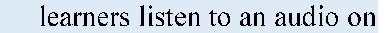 articulation of Mandarin words and imitate pronunciationlearrners watch an audio visual on introduction of oneself and othersin order to master greetings and introduction in Mandarin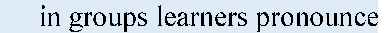 numbers 0 – 100 in MandarinCartoons, books and booklets, charts, Realia, ICT DVDs, newspaper, realia, journalRhythm, Intensity, Phoneme, Tone2Greetings and IntroductionBy the end of the sub strand, the learner should be able to;pronounce formal and informal greetings in Mandarin in order to master greetingsarticulate words and numbers correctly for differentiation of tonesAppreciate the importance of greeting and introducing selfWhat are the reasons for greeting each other appropriately during different times of the day?Why is it important to say numbers with the right intonation?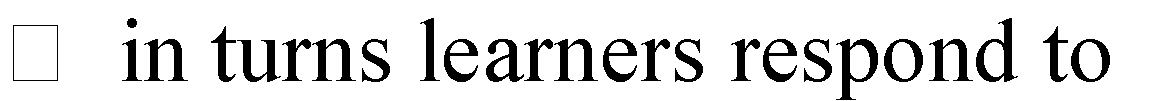 formal and informal greetings in Mandarinin groups learners to listen to an audio on articulation of Mandarin words and imitate pronunciationlearners watch an audio visual on introduction of oneself and othersin order to master greetings and introduction in Mandarin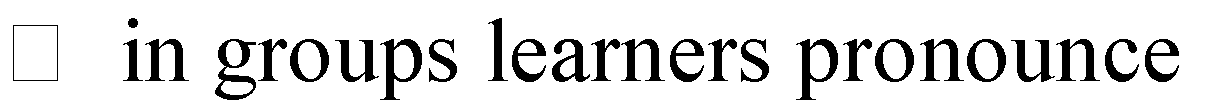 numbers 0 – 100 in MandarinCartoons, books and booklets, charts, Realia, ICT DVDs, newspaper, realia, journalRhythm, Intensity, Phoneme, Tone221Greetings and IntroductionBy the end of the sub strand, the learner should be able to;introduce oneself and others in Mandarinrecognize differences between own language and MandarinWhat are the reasons for greeting each other appropriately during different times of the day?Why is it important to say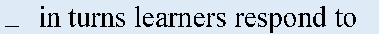 formal and informal greetings in Mandarinarticulation of Mandarin words and imitate pronunciationlearners watch an audio visual on introduction of oneself and othersCartoons, books and booklets, charts, Realia, ICT DVDs, newspaper, realia, journalRhythm, Intensity, Phoneme, Tonec.	Appreciate the importance of greeting and introducing selfnumbers with the right intonation?in order to master greetings and introduction in Mandarin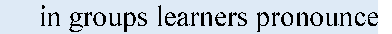 numbers 0 – 100 in Mandarin2Greetings and IntroductionBy the end of the sub strand, the learner should be able to;introduce oneself and others in Mandarinrecognize differences between own language and MandarinAppreciate the importance of greeting and introducing selfWhat are the reasons for greeting each other appropriately during different times of the day?Why is it important to say numbers with the right intonation?formal and informal greetings in Mandarin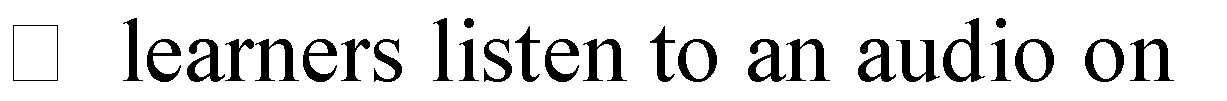 articulation of Mandarin words and imitate pronunciationrners watch an audio visual on introduction of oneself and othersin order to master greetings and introduction in Mandarinnumbers 0 – 100 in MandarinCartoons, books and booklets, charts, Realia, ICT DVDs, newspaper, realia, journalRhythm, Intensity, Phoneme, Tone31ReadingGreetings and IntroductionBy the end of the sub strand the learner should be able to;read formal and informal greetings in pinyin using acquired vocabularyreads numbers 0 –100 accurately with correct pronunciation and intonationdiscriminates the four language tones for effective communicationWhy is it important to read numbers 80 – 100 in Mandarin with the correct tone?Why is it important to greet someone appropriately accordingto the time of the day in Mandarin?ers watch a video on greetings and introductioners practice reading greetings and introducing each other in Mandarinearners imitate the teacher in reading aloud disyllabic wordsners read number cards 0- 100 written in pinyin and character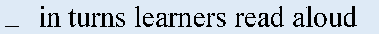 dialogues on greetings and introduction in pinyin fromchartsCartoons, books and booklets, charts, Realia, ICT DVDs, newspaper, realia, journalRhythm, Intensity, Phoneme, Tone2Greetings and IntroductionBy the end of the sub strand the learner should be able to;read formal and informal greetings in pinyin using acquired vocabularyreads numbers 0 –100 accurately with correct pronunciation and intonationdiscriminates the four language tones for effective communicationWhy is it important to read numbers 80 – 100 in Mandarin with the correct tone?Why is it important to greet someone appropriately accordingto the time of the day in Mandarin?ers watch a video on greetings and introductioners practice reading greetings and introducing each other in Mandarinearners imitate the teacher in reading aloud disyllabic wordsners read number cards 0- 100 written in pinyin and character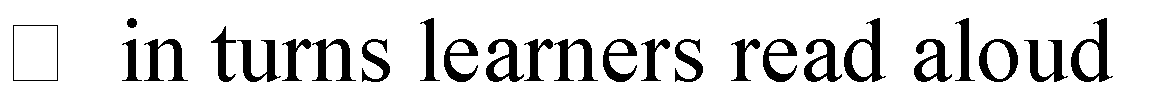 dialogues on greetings andCartoons, books and booklets, charts, Realia, ICT DVDs, newspaper, realia, journalRhythm, Intensity, Phoneme, Toneintroduction in pinyin fromcharts41Greetings and IntroductionBy the end of the sub strand the learner should be able to;read formal and informal greetings in pinyin using acquired vocabularyreads numbers 0 –100 accurately with correct pronunciation and intonationdiscriminates the four language tones for effective communication3. What is the importance of introducing one self and others in Mandarin when meeting new people?ers watch a video on greetings and introductioners practice reading greetings and introducing each other in Mandarinearners imitate the teacher in reading aloud disyllabic wordsners read number cards 0- 100 written in pinyin and character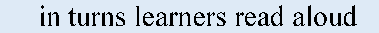 dialogues on greetings and introduction in pinyin from chartsCartoons, books and booklets, charts, Realia, ICT DVDs, newspaper, realia, journalRhythm, Intensity, Phoneme, Tone2Greetings and IntroductionBy the end of the sub strand the learner should be able to;read formal and informal greetings in pinyin using acquired vocabularyreads numbers 0 –100 accurately with correct pronunciation and intonationdiscriminates the four language tones for effective communication3. What is the importance of introducing one self and others in Mandarin when meeting new people?ers watch a video on greetings and introductioners practice reading greetings and introducing each other in Mandarinearners imitate the teacher in reading aloud disyllabic wordsners read number cards 0- 100 written in pinyin and characterdialogues on greetings and introduction in pinyin fromchartsCartoons, books and booklets, charts, Realia, ICT DVDs, newspaper, realia, journalRhythm, Intensity, Phoneme, Tone51WritingGreetings and IntroductionBy the end of the sub strand, the learner should be able towrite texts on greetings and introductions in pinyinwrite numbers 0 – 100 in pinyin and as characters to make meaningDisplay recognition of social norms in interactions.1. Why is it important to write numbers correctly?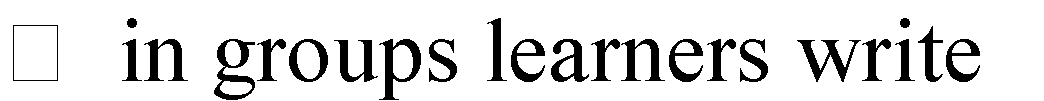 formal and informal greetings on cards using Chinese pinyinlearners copy pinyin and characters of numbers displayed on the cards in theirexercise booksrners write a brief introduction about each other in Chinese pinyinwatch a video ongreetings and introductionsCartoons, books and booklets, charts, Realia, ICT DVDs, newspaper, realia, journalRhythm, Intensity, Phoneme, Tone2Greetings and IntroductionBy the end of the sub strand, the learner should be able towrite texts on greetings and introductions in pinyinwrite numbers 0 – 100 in pinyin and as characters to make meaningDisplay recognition of social norms in interactions.1. Why is it important to write numbers correctly?formal and informal greetings on cards using Chinese pinyinlearners copy pinyin and characters of numbers displayed on the cards in theirexercise books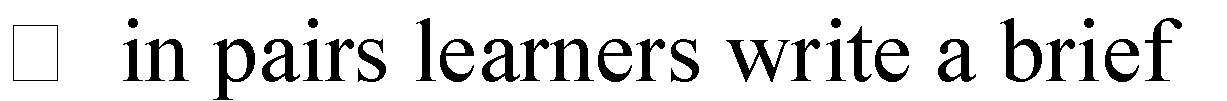 introduction about each other in Chinese pinyinwatch a video ongreetings and introductionsCartoons, books and booklets, charts, Realia, ICT DVDs, newspaper, realia, journalRhythm, Intensity, Phoneme, Tone61Greetings and IntroductionBy the end of the sub strand, the learner should be able towrite texts on greetings and introductions in pinyinwrite numbers 0 – 100 in pinyin and as characters to make meaningDisplay recognition of social norms in interactions.1. Why is it important to write numbers correctly?formal and informal greetings on cards using Chinese pinyinlearners copy pinyin and characters of numbers displayed on the cards in theirexercise booksin pairs learners write a brief introduction about each other in Chinese pinyinwatch a video ongreetings and introductionsCartoons, books and booklets, charts, Realia, ICT DVDs, newspaper, realia, journalRhythm, Intensity, Phoneme, Tone2Greetings and IntroductionBy the end of the sub strand, the learner should be able towrite texts on greetings and introductions in pinyinwrite numbers 0 – 100 in pinyin and as characters to make meaningDisplay recognition of social norms in interactions.1. Why is it important to write numbers correctly?formal and informal greetings on cards using Chinese pinyinlearners copy pinyin and characters of numbers displayed on the cards in theirexercise booksin pairs learners write a brief introduction about each other in Chinese pinyinwatch a video ongreetings and introductionsCartoons, books and booklets, charts, Realia, ICT DVDs, newspaper, realia, journalRhythm, Intensity, Phoneme, Tone71Listening and SpeakingMy FamilyBy the end of the sub strand the learner should be able to;pronounce names of extended family members in Mandarinconstruct simple sentences on family in Mandarinappreciate the importance of a family1. How do you say the names of different family members in Mandarin?udio / visual text on names of extended family members and imitate saying themy simple sentences about one’s extended family members in Mandarin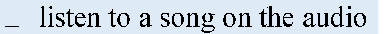 CD on names of familyCartoons, books and booklets, charts, Realia, ICT DVDs, newspaper, realia, journalRhythm, Intensity, Phoneme, Tonemembers in Chinese and singalong2My FamilyBy the end of the sub strand the learner should be able to;pronounce names of extended family members in Mandarinconstruct simple sentences on family in Mandarinappreciate the importance of a family1. How do you say the names of different family members in Mandarin?Listen to audio / visual text on names of extended family members and imitate saying themy simple sentences about one’s extended family members in Mandarin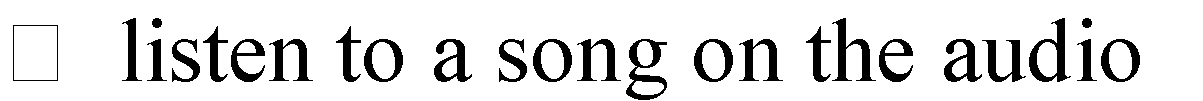 CD on names of family members in Chinese and sing alongCartoons, books and booklets, charts, Realia, ICT DVDs, newspaper, realia, journalRhythm, Intensity, Phoneme, Tone81ReadingMy FamilyBy the end of the sub strand the learner should be able to;read the names of extended family members in pinyinmakes meaning of simple texts on family in pinyinRecognizes the role of family in life.1. Why are family relations important?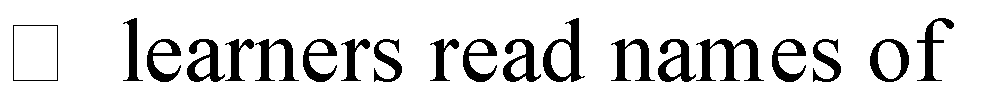 extended family members from a picture chart (accessed from digital devices, the internet)p’s learners read the simple text introducing their extended family members.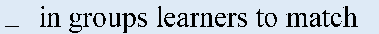 pictures of extended family members to their respectivepinyin names from flash cardsCartoons, books and booklets, charts, Realia, ICT DVDs, newspaper, realia, journalRhythm, Intensity, Phoneme, Tone2My FamilyBy the end of the sub strand the learner should be able to;read the names of extended family members in pinyinmakes meaning of simple texts on family in pinyinRecognizes the role of family in life.1. Why are family relations important?extended family members from a picture chart (accessed from digital devices, the internet)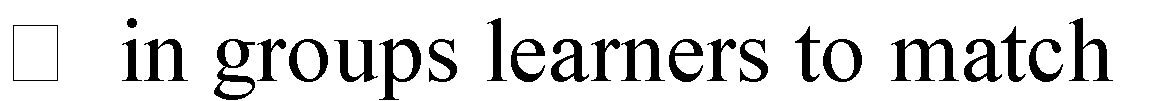 pictures of extended family members to their respective pinyin names from flash cards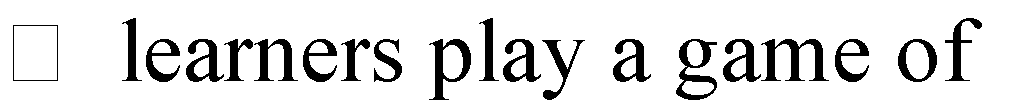 naming and identifying extended family members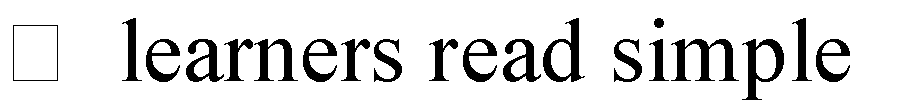 texts/dialogues on extended family members in pinyinCartoons, books and booklets, charts, Realia, ICT DVDs, newspaper, realia, journalRhythm, Intensity, Phoneme, Tone91WritingMy FamilyBy the end of the sub strand the learner should be able to;write the words and sentences correctly in pinyinValues the role writing plays in learning.1. What makes writing of words and sentences correctly necessary when learning?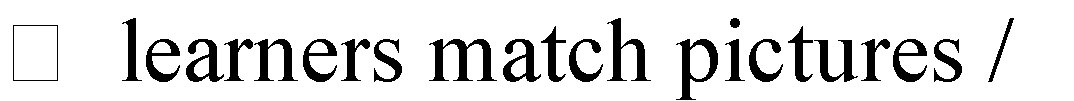 flashcards of extended family members with their correct pinyin names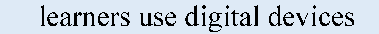 to search for names ofCartoons, books and booklets, charts, Realia, ICT DVDs,newspaper, realia, journalRhythm, Intensity, Phoneme, Tonec.	Recognizes the role of family in life.the extended family members in Mandarin and make presentations on their findingsvideo clip on extended family members in Chinese and copy the sentences they see2My FamilyBy the end of the sub strand the learner should be able to;write the words and sentences correctly in pinyinValues the role writing plays in learning.Recognizes the role of family in life.1. What makes writing of words and sentences correctly necessary when learning?flashcards of extended family members with their correct pinyin names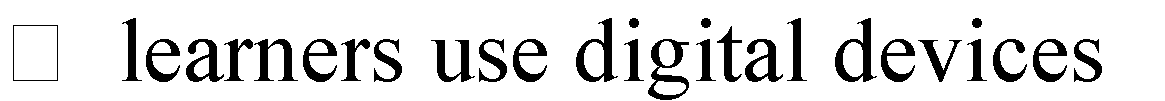 to search for names ofthe extended family members in Mandarin and make presentations on their findingsvideo clip on extended family members inChinese and copy the sentences they seeCartoons, books and booklets, charts, Realia, ICT DVDs, newspaper, realia, journalRhythm, Intensity, Phoneme,Tone10ASSESSMENTASSESSMENTASSESSMENTASSESSMENTASSESSMENTASSESSMENTASSESSMENTASSESSMENTASSESSMENT